SloveniaSloveniaSloveniaMarch 2027March 2027March 2027March 2027MondayTuesdayWednesdayThursdayFridaySaturdaySunday1234567891011121314International Women’s Day1516171819202122232425262728Easter Sunday293031Easter Monday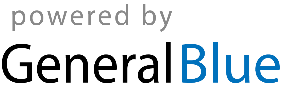 